JT-H8技术 说 明 书版本2021目  录注意事项.............................................1                                 使用前的准备作.......................................1   错误提示.............................................1                                                  四、指示符号.............................................2                                 五、功能参数设置.........................................2                             六、功能操作.............................................4                                  七、键盘导航.............................................5                                  八、简易校正.............................................5                                 九、新秤调试.............................................5                                 十、预设皮重.............................................6                                  十一、传感器的连接.......................................6                               十二、通信协议...........................................7  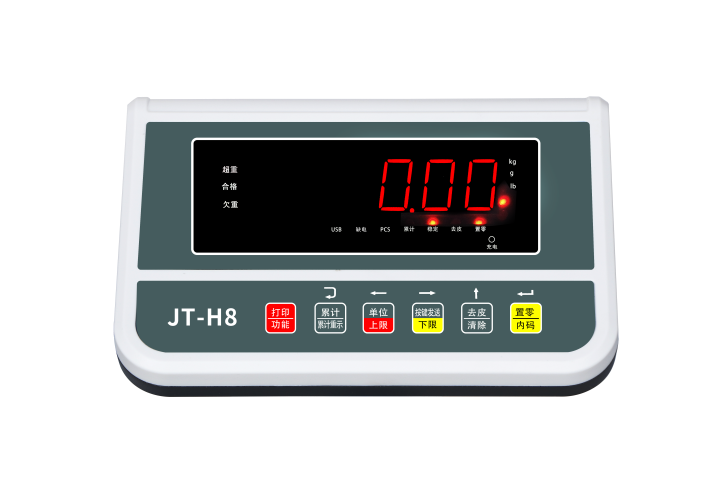 一、注意事项    在您使用本秤之前，敬请仔细阅读本操作说明书。1. 严禁淋雨或用水冲洗。2．严禁将电子秤置放在高温或潮湿场所。3．勿让蟑螂进入及小生物寄生机内，造成损害。4. 严禁撞击、重压（勿超过其最大秤量）。5．长期不使用时，请将电池取出6．当发现每次充电10小时以上却无法长时间使用，则表示蓄电池已老化，请更换原厂蓄电池。二、使用前的准备工作1．请将电子秤放置于稳固、平坦的地方使用；勿放于摇动或震动的台架上。利用四支调整脚使机器保持平稳，注意水平仪的气泡需位于圆圈中央。2．避免将电子秤置于温度变化过大或空气流动剧烈的场所使用，如：日光直射和冷气机的出风口等。3．请使用独立的电源插座，以避免其他电器的干扰。4．打开电源时，秤盘上请勿放置任何东西。5．使用电子秤前最好先热机15-20分钟，以确保准确度。6．电子秤使用环境温度：0℃~40℃。三、错误提示Err  01    U盘通信错误Err  02    U盘时钟错误Err  03    开机零点范围超出Err  04    置零范围超出Err  05    去皮范围超出Err  06    数据显示溢出四、指示符号●       : 零点状态，稳定状态●       : 净重状态●       : 电池低压状态●   kg  : 千克单位●    g  : 克单位●   lb  : 磅单位（部分国家法律不适用）●   oz  : 盎司单位（部分国家法律不适用）●  充电 : 充电指示五、功能参数设置按住功能键开机，出现：P01-XX，P02-XX……P20，按功能/打印键切换下一个，按置零键确认。1.P01-XX : 背光或者亮度调节：如果是液晶显示：00代表：自动背光；  01：代表背光常亮；     02：代表背光常灭；如果是数码显示：00代表：节能模式；  01：代表低亮度显示；   02：代表中亮度显示；                03：代表省电模式；   04：代表高亮度显示；   05：代表常亮模式；P02-XX 滤波设置： 0~9可调，数值越大，称重数据越稳定，称重速度越慢；P03-XX 防震系数设置：0~9可调，数值越大，防震效果越好，称重速度越慢；4.P04-XX 单位开启，关闭设置：00代表：kg公斤单位，对应的kg指示灯亮起代表kg单位开启，反之kg单位关闭，按累计键切换；01代表：g克单位，对应的g指示灯亮起代表g单位开启，反之g单位关闭，按累计键切换;02代表：Ib磅单位，对应的Ib指示灯亮起代表Ib单位开启，反之Ib单位关闭，按累计键切换;03代表：oz盎司单位，对应的oz指示灯亮起代表oz单位开启，反之oz单位关闭，按累计键切换;04代表：tl台两单位，对应的tl指示灯亮起代表tl单位开启，反之tl单位关闭，按累计键切换;按置零键确认。05代表：市斤单位；P05-XX 零点跟踪设置：0~9可调，0~9分别代表0d，1d，2d，3d，4d，5d，6d，7d，8d，9d的零点跟踪；6.P06-XX 三色灯报警模式设置：（选配模块）00代表内部蜂鸣器不稳定报警；01代表内部蜂鸣器数据稳定后报警；02代表外部蜂鸣器数据不稳定就报警；03代表外部蜂鸣器数据稳定后报警。	   7.P07-XX 串口打开，关闭设置：（选配模块）00 代表串口关闭；01 代表串口开启；P08-XX 串口波特率设置：（选配模块）00 代表1200波特率； 01 代表2400波特率；02 代表4800波特率；03 代表9600波特率；04 代表19200波特率；9.P09-XX 串口发送方式设置：（选配模块）00 代表连续发送；01 代表稳定发送，必须归零之后，数据稳定后，发送一次，零点不发送；02 代表稳定发送，只要数据重新稳定就发送一次，零点也发送；03 代表按键发送，按一下“按键发送”键就发送一次；04 代表指令发送，发特定的指令，发送一次；05 代表modbus协议发送；  06~09为定制程序；10.P10-XX 串口发送数据格式设置：（选配模块）00~29是串口232通信的格式；30~49是usb直通的通信格式；11.P11-xy 动物称功能设置：x=0关闭，：x=1开启，y可选0到9；对应时间5s,10s,以此类推；P12-XX 重量或者数量报警设置：00 代表重量报警；01 代表数量报警；P13-XX 重量或者数量累计设置：00 代表重量累计；01 代表数量累计；14.P14-XX 内码显示：15.P15-XX 自动平均设置：00 代表自动平均关闭；01 代表自动平均开启；P16-XX 关机重量记忆功能设置：00 代表关机重量记忆功能关闭；01 代表关机重量记忆功能开启；17.P17 -AB选择三色灯显示模式，和选择起始报警的数值：（选配模块）A  代表：三色灯显示模式                        B  代表：起始报警的数据     0  代表，三色灯不报警                          0  代表 0d 开始报警    1  代表，下限报警模式                          1  代表 5d 开始报警    2  代表，上限报警模式                                •      •3  代表，区间外报警模式                              •      •     4  代表，区间内报警模式                         9  代表  45d之后开始报警                                                       18.P18-XX 单重记忆功能设置：00 代表单重记忆功能关闭；          01 代表单重记忆功能开启；P19-XX 蓝牙模块主/从机设置：（选配模块）00 代表蓝牙模块为从机；            01 代表蓝牙模块为主机；P20 这项保留：当显示停留在这一项时，计重秤按三下“累计键”，计数秤按三下“去皮键”，再按一下向下切换选项键，就进入下一项参数设置； 注：P21后面的为打印机设置六、功能操作1.累计数据   称归零，放上物体，等待数据稳定，按“累计”一下，显示“Add xxx”2s钟，回到称重，如果继续要累计，就必须拿下物体，等待称归零，再次放上物体，等待数据稳定，再次按一下“累计”键，以次类推。2.累计数据查看/清除   长按“累计重示”键超过3s，显示累计的数据，按“←/→”键切换查看每次称重的累计数据；2>按“←/→”键可以向上/下切换查看每一笔的累计数据，按“清除/↑”键可以清除对应笔数的累计数据。（显示笔数“n XXX” 和 每笔重量“xxxxxx”来回闪烁）；3>如果是在总累计数据的状态下（显示“t03”），按一下“清除”就清除所有的累计笔数的数据。（显示“t xxx”和总累计数据“xxxxxx”来回闪烁）；3.上下限设置   1>下限数值设置：长按“下限”键超过3s，进入下限数值的设置，显示“000000”来回闪动，按“←/→”键移位，按“↑”键修改你要设置的下限数值。上限数值设置：长按“上限”键超过3s，进入上限数值的设置，显示“000000”来回闪              动，按“←/→”键移位，按“↑”键修改你要设置的下限数值。配合P17和P06参数设置使用。3>如果只下限数值为0，上限数值不为0，代表只有合格和上限报警。    4>如果只下限数值不为0，上限数值为0，代表功能关闭。5>重量≤下限；下限报警；重量≥上限；上限报警；下限＜重量＜上限；合格报警；  注：“↑”为增加数字，“←/→”为移位，“置零”键为确认；七、键盘导航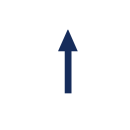 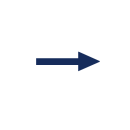 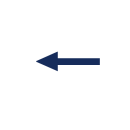 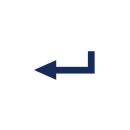 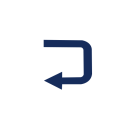 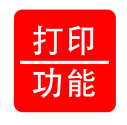 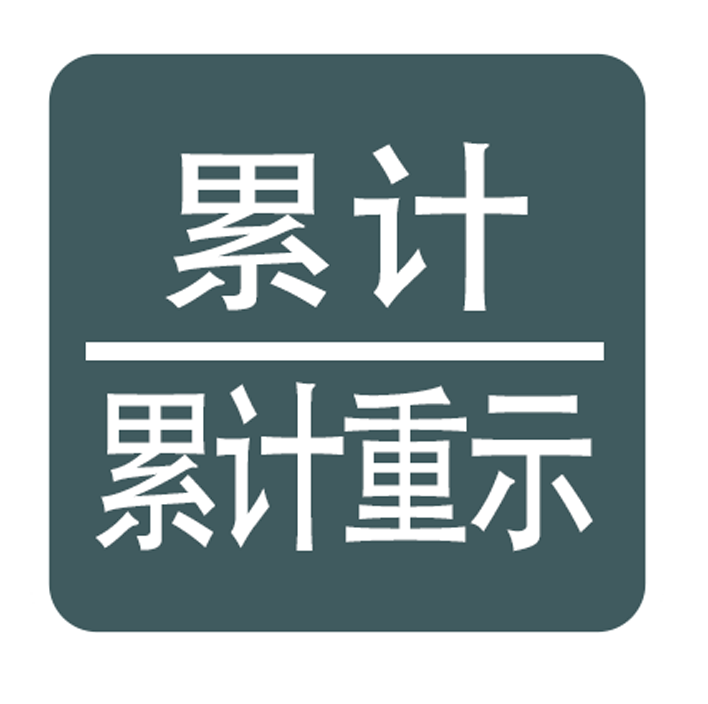 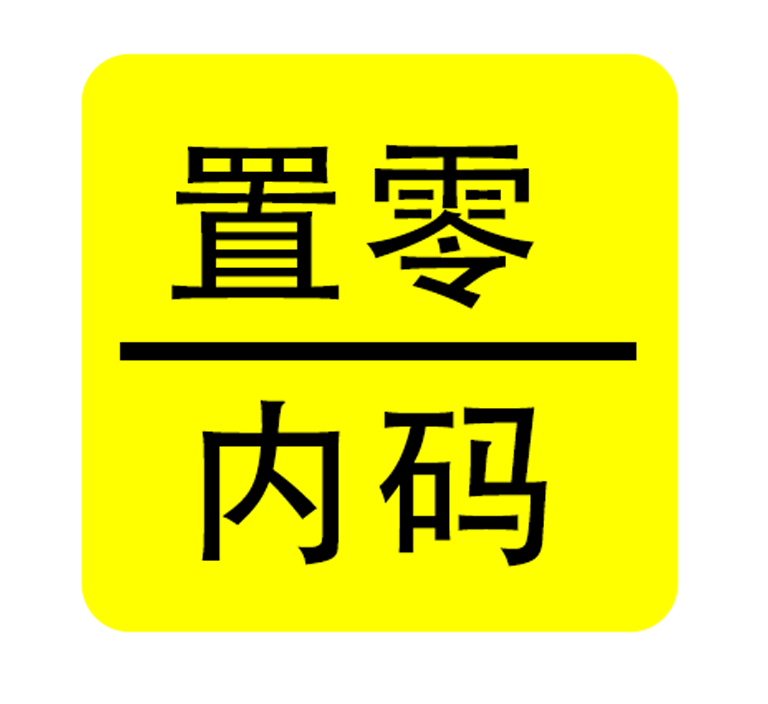 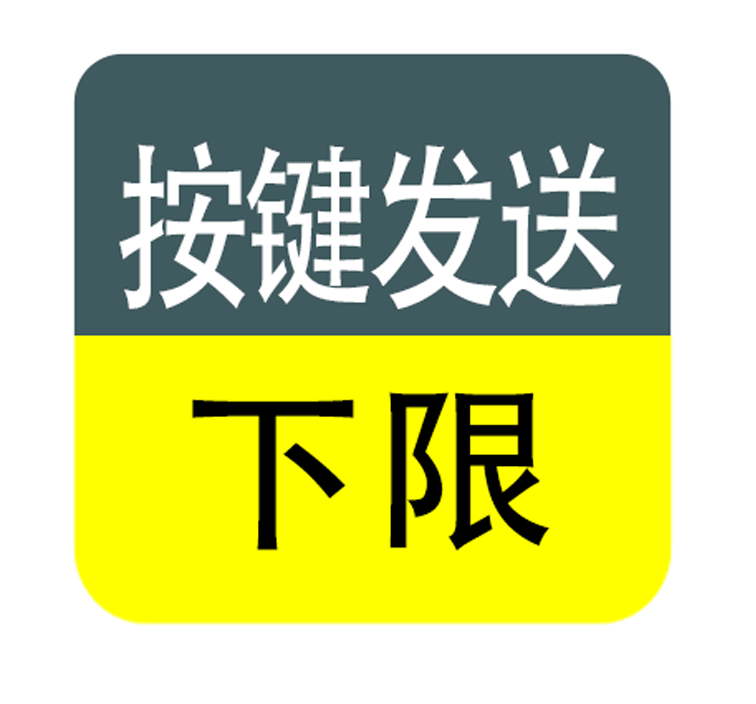 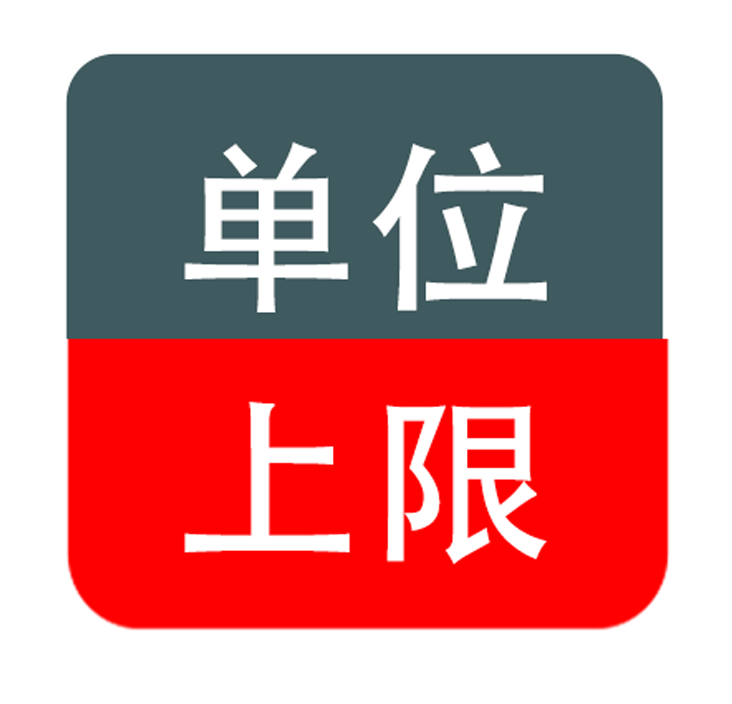 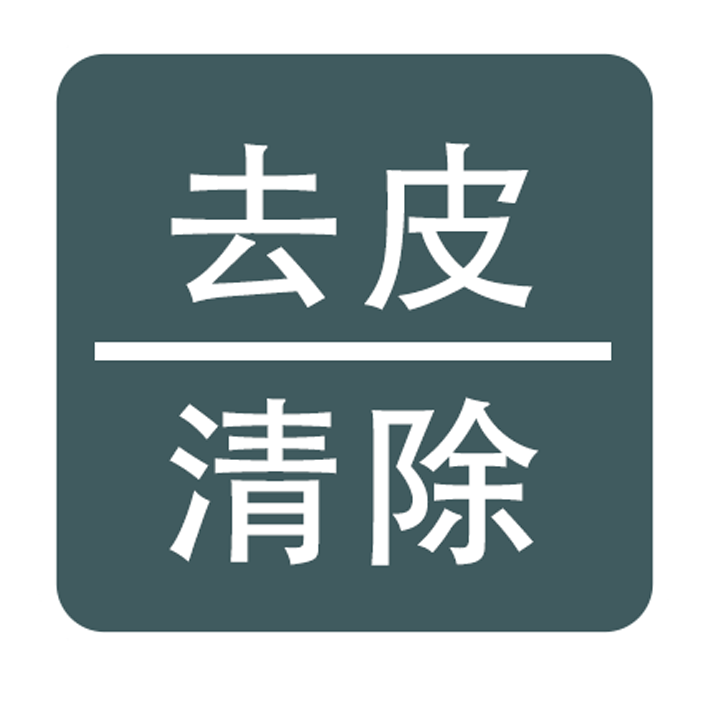 打印/功能   清 除    左 移    右 移    数 字    确 认简易校正 1>空秤，开机自检过程中，快速按一下     键后3S出现数值，表示三分之一量程的砝码值，可输入已有的相应的砝码值，例如20kg的砝码，则将数字改为000020，然后放上砝码，待稳定后按下     键确认，3S后显示相应的砝码值，校正完毕。 2>内部值查看（称重状态下，按住      键不放，听到第二声响后松开，显示内码）。九、新秤调试在开机自检的过程中，快速连续按      键三下松开，待自检结束，进入电子秤称量设置： 显示：CAL—1，表示单点校正显示：CAL—3，表示三段校正按     键确认，进入单位选择：显示：SP—0，表示公斤显示：SP—1，表示克按     键确认，进入满量程设置：显示：F00150，表示最高称重150公斤4.按     键确认，进入分度值设置：显示：dIU—1，表示位数是1起跳显示：dIU—2，表示位数是2起跳显示：dIU—5，表示位数是5起跳5.按     键确认，进入小数点设置：显示：0，表示没有小数点显示：0.0，表示1位小数点显示：0.00，表示2位小数点显示：0.000，表示3位小数点显示：0.0000，表示4位小数点显示：0.00000，表示5位小数点注：按“去皮”键切换6.按     键确认，进入砝码校正：显示：000050（表示1/3量程砝码值）若没有50kg的砝码，只有20kg的砝码，可按     键清除，然后按          键进行左右移位，按     键修改数字，将砝码值改成：000020，然后放上20kg的砝码，按下     键确认，仪表显示20kg，即设置完成。十、预设皮重预设皮重:在称重状态下，长按      键不放直到屏幕显示6个0，然后输入您知道的皮重数值，按下     键，屏幕会直接显示您预设的皮重数值（比如预设皮重5KG,屏幕则显示-5KG）！设置完毕！十一、传感器的连接1.传感器                                      2.RS485通讯（选配模块）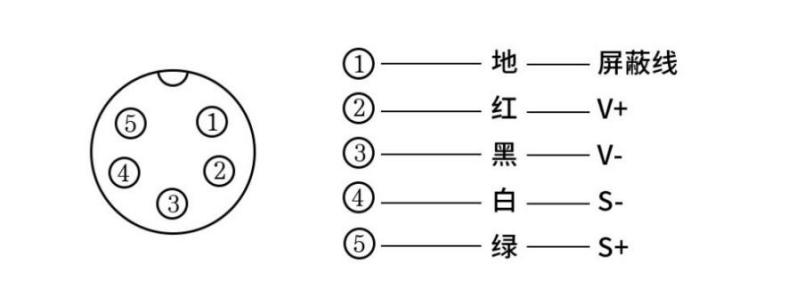 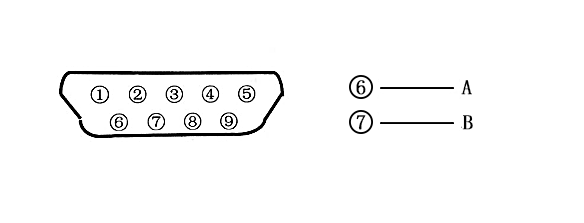 3.报警灯（选配模块）                           4.通讯（选配模块）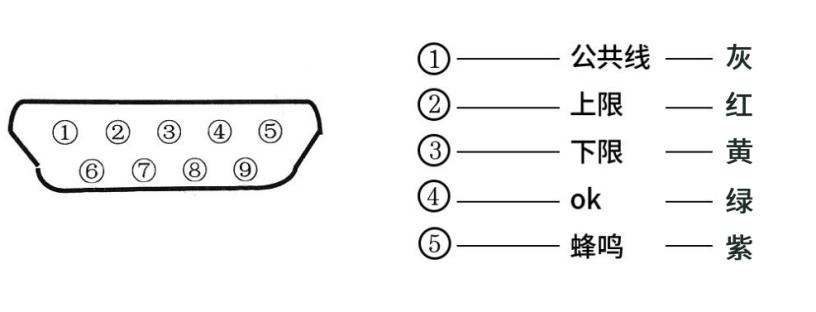 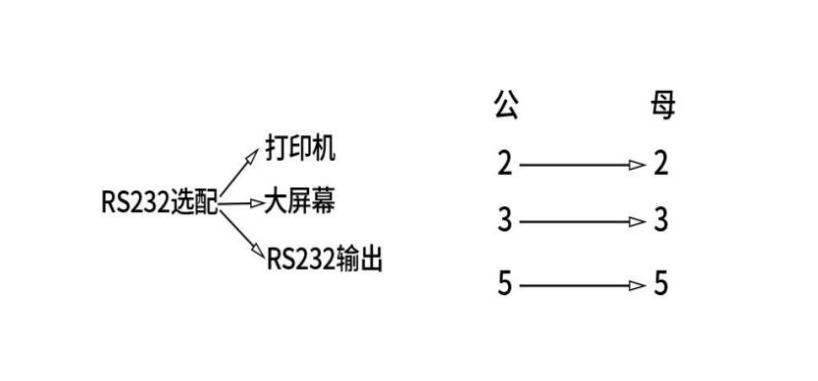 十二、通信协议 RS-232模式（选配模块）1、型式EIA—RS232C的UART信号。2、格式 ① 波特率：2400bps  4800bps  9600bps  19200bps② 数据位：8bits③ 奇偶位：None④ 停止位：1bit⑤ 代码：ASCII数据格式如下：DATA(8BYTE)2D(HEX)=“-”(负号)     2B(HEX)=“ +”(空格)        2E(HEX)=“.”(小数点)单位(2BYTE)kg ,           g,          Ib6B  67     20  67      49  62  (HEX)CR = 0D(HEX)  0A(HEX)例：+ 01.2345kg3：发送方式：1》连续发送方式：大概0.1s向上位机发送一次上面格式的数据。2》稳定发送方式：电子称必须回零，放上物体，等待电子称数据稳定后就发送一次上面数据格式的数据。3》指令发送法式：读取重量数据指令：上位机向电子称发送大写的P  0X52置零指令：上位机向电子称发送大写的Z  0X5A去皮指令：上位机向电子称发送大写的T  0X54我们始终致力于其产品功能的改进工作。基于该原因，产品的技术手册亦会更新。我司保留修改的权利。如有变更，恕不另行通知。未经许可不得翻印、修改或引用。DATADATADATADATADATADATADATADATA单位单位CRCR123456789101112DATADATADATADATADATADATADATADATA单位单位CRCR2B30312E323334356B670D0A